Учебники издательства "Юрайт"Учебники издательства "Юрайт"Учебники издательства "Юрайт"Учебники издательства "Юрайт"№№Автор, названиеГод издания1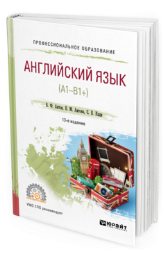 АНГЛИЙСКИЙ ЯЗЫК (А1-В1+) 13-е изд., испр. и доп. Учебное пособие для СПО Аитов В. Ф., Аитова В. М., Кади С. В.2019 2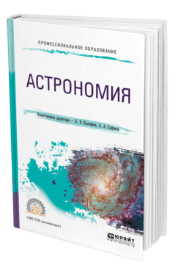 АСТРОНОМИЯ. Учебное пособие для СПО Отв. ред. Коломиец А. В., Сафонов А. А.2019 3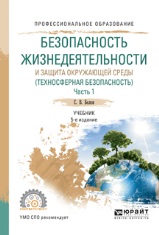 БЕЗОПАСНОСТЬ ЖИЗНЕДЕЯТЕЛЬНОСТИ И ЗАЩИТА ОКРУЖАЮЩЕЙ СРЕДЫ (ТЕХНОСФЕРНАЯ БЕЗОПАСНОСТЬ) В 2 Ч. ЧАСТЬ 1 5-е изд., пер. и доп. Учебник для СПО Белов С. В.2019 4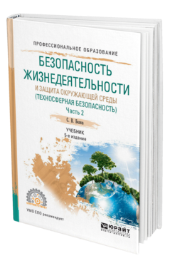 БЕЗОПАСНОСТЬ ЖИЗНЕДЕЯТЕЛЬНОСТИ И ЗАЩИТА ОКРУЖАЮЩЕЙ СРЕДЫ (ТЕХНОСФЕРНАЯ БЕЗОПАСНОСТЬ) В 2 Ч. ЧАСТЬ 2 5-е изд., пер. и доп. Учебник для СПО Белов С. В.2019 5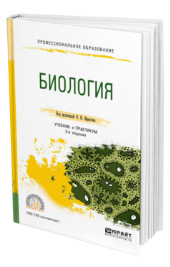 БИОЛОГИЯ 2-е изд. Учебник и практикум для СПО Под ред. Ярыгина В.Н.2020 6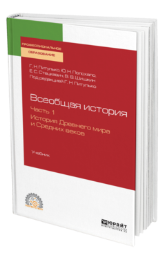 ВСЕОБЩАЯ ИСТОРИЯ В 2 Ч. ЧАСТЬ 1. ИСТОРИЯ ДРЕВНЕГО МИРА И СРЕДНИХ ВЕКОВ. Учебник для СПО Под ред. Питулько Г.Н.2019 7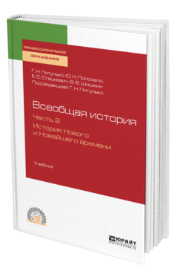 ВСЕОБЩАЯ ИСТОРИЯ В 2 Ч. ЧАСТЬ 2. ИСТОРИЯ НОВОГО И НОВЕЙШЕГО ВРЕМЕНИ. Учебник для СПО Под ред. Питулько Г.Н.2019 8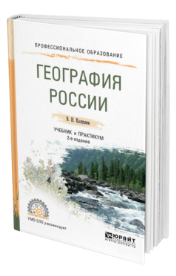 ГЕОГРАФИЯ РОССИИ 2-е изд., испр. и доп. Учебник и практикум для СПО Калуцков В. Н.2019 9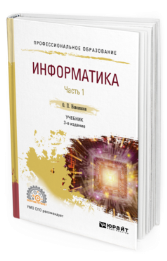 ИНФОРМАТИКА В 2 Ч. ЧАСТЬ 1 3-е изд., пер. и доп. Учебник для СПО Новожилов О. П.2020 10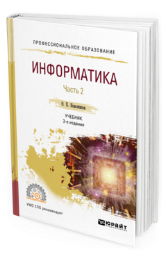 ИНФОРМАТИКА В 2 Ч. ЧАСТЬ 2 3-е изд., пер. и доп. Учебник для СПО Новожилов О. П.2020 11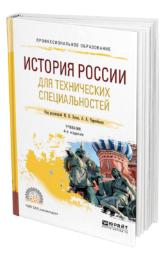 ИСТОРИЯ РОССИИ ДЛЯ ТЕХНИЧЕСКИХ СПЕЦИАЛЬНОСТЕЙ 4-е изд., пер. и доп. Учебник для СПО Зуев М. Н. [и др.] ; под ред. Зуева М.Н., Чернобаева А.А.2019 12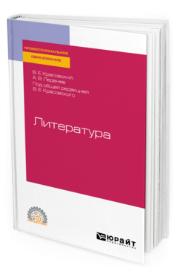 ЛИТЕРАТУРА. Учебное пособие для СПО Красовский В. Е., Леденев А. В. ; Под общ. ред. Красовского В.Е.2020 13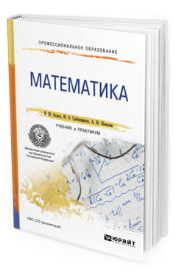 МАТЕМАТИКА. Учебник и практикум для СПО Седых И. Ю., Гребенщиков Ю. Б., Шевелев А. Ю.2020 14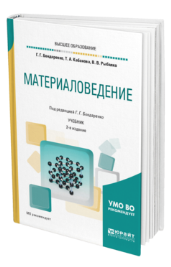 МАТЕРИАЛОВЕДЕНИЕ 2-е изд. Учебник для СПО Бондаренко Г. Г., Кабанова Т. А., Рыбалко В. В. ; Под ред. Бондаренко Г.Г.2019 15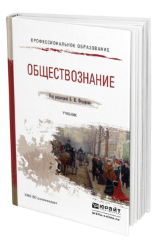 ОБЩЕСТВОЗНАНИЕ. Учебник для СПО Федоров Б. И. ; Под ред. Федорова Б.И.2019 16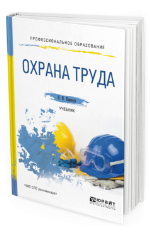 ОХРАНА ТРУДА. Учебник для СПО Карнаух Н. Н.2019 17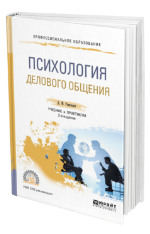 ПСИХОЛОГИЯ ДЕЛОВОГО ОБЩЕНИЯ 2-е изд., испр. и доп. Учебник и практикум для СПО Рамендик Д. М.2019 18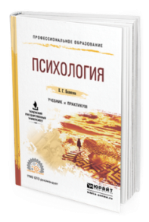 ПСИХОЛОГИЯ. Учебник и практикум для СПО Белякова Е. Г.2020 19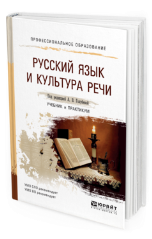 РУССКИЙ ЯЗЫК И КУЛЬТУРА РЕЧИ. Учебник и практикум для СПО Голубева А. В. ; Под ред. Голубевой  А.В.2019 20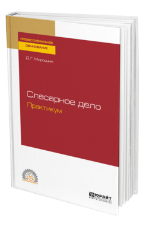 СЛЕСАРНОЕ ДЕЛО. ПРАКТИКУМ. Учебное пособие для СПО Мирошин Д. Г.2020 21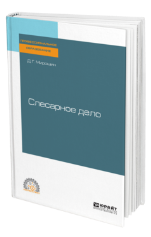 СЛЕСАРНОЕ ДЕЛО. Учебное пособие для СПО Мирошин Д. Г.2020 22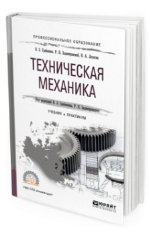 ТЕХНИЧЕСКАЯ МЕХАНИКА. Учебник и практикум для СПО Гребенкин В. З., Заднепровский Р. П., Летягин В. А. ; Под ред. Гребенкина В.З., Заднепровского Р.П.2020 23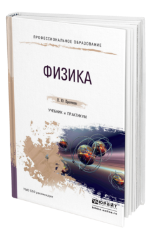 ФИЗИКА. Учебник и практикум для СПО Кравченко Н. Ю.2019 24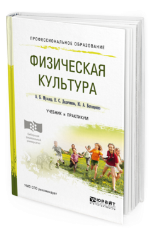 ФИЗИЧЕСКАЯ КУЛЬТУРА. Учебник и практикум для СПО Муллер А. Б. [и др.]2020 25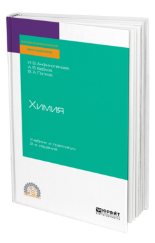 ХИМИЯ 2-е изд., испр. и доп. Учебник и практикум для СПО Анфиногенова И. В., Бабков А. В., Попков В. А.2019 26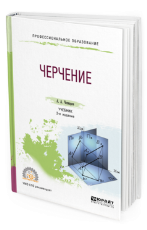 ЧЕРЧЕНИЕ 2-е изд., пер. и доп. Учебник для СПО Чекмарев А. А.2019 27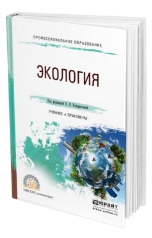 ЭКОЛОГИЯ. Учебник и практикум для СПО Под ред. Кондратьевой О.Е.2019 28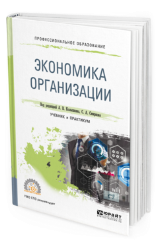 ЭКОНОМИКА ОРГАНИЗАЦИИ. Учебник и практикум для СПО Под ред. Колышкина Александра Викторовича, Смирнова С.А.2019 29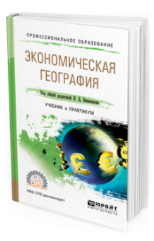 ЭКОНОМИЧЕСКАЯ ГЕОГРАФИЯ. Учебник и практикум для СПО Под общ. ред. Вишнякова Я.Д.2019 30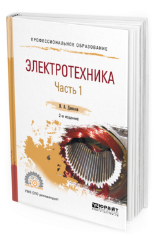 ЭЛЕКТРОТЕХНИКА В 2 Ч. ЧАСТЬ 1 2-е изд., испр. и доп. Учебное пособие для СПО Данилов И. А.2019 31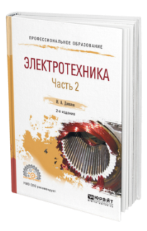 ЭЛЕКТРОТЕХНИКА В 2 Ч. ЧАСТЬ 2 2-е изд., испр. и доп. Учебное пособие для СПО Данилов И. А.2019